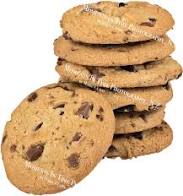 Crazy about Cookies FundraiserThe (Your School / Group Name) is selling delicious, scrumptious, irresistible cookie dough that’s ready to bake right out of the tub!  Just scoop and bake!!  Make 1 cookie, or make 10, the choice is yours!  Who wouldn’t you like that sweet smell of freshly baked chocolate chunk cookies in your kitchen!The cookie dough is mouth-watering and is available in a variety of delicious flavors.  New for this year: Strawberry shortcake, Pumpkin pie spice and Mint chocolate chip.    The official start date is “00/00/00” and the official completion date is “00/00/00”.  Please keep all order forms in the collection envelope provided, and make sure your child’s name is on it.  Please make all checks out to: ______________________Never allow young children to solicit orders alone. They should always be in the company of a responsible adult.THANK YOU FOR YOUR CONTINUED SUPPORT(Contact Person / Phone Number)